О создании общественной муниципальной комиссии для организации тайного голосования по общественным территориям Арсеньевского городского округаС целью участия населения Арсеньевского городского округа в осуществлении местного самоуправления, в соответствии с Федеральными законами от 06 октября 2003 года № 131-ФЗ «Об общих принципах организации местного самоуправления в Российской Федерации», от 21 июля 2014 года № 212-ФЗ «Об основах общественного контроля в Российской Федерации», постановлением администрации Арсеньевского городского округа от 29 декабря 2017 года № 833-па «О порядке организации и проведения процедуры тайного голосования по общественным территориям Арсеньевского городского округа», руководствуясь Уставом Арсеньевского городского округа, администрация Арсеньевского городского округаПОСТАНОВЛЯЕТ:1. Утвердить прилагаемые:1.1. Состав общественной муниципальной комиссии для организации тайного голосования по общественным территориям Арсеньевского городского округа (по должностям);1.2. Положение об общественной муниципальной комиссии для организации тайного голосования по общественным территориям Арсеньевского городского округа.2. Организационному управлению администрации Арсеньевского городского округа (Абрамова) направить настоящее постановление для опубликования в средствах массовой информации и размещения на официальном сайте администрации Арсеньевского городского округа.Глава городского округа                                                                                         А.В. КовальУТВЕРЖДЕНпостановлением    администрацииАрсеньевского городского округа от «15» февраля 2018 года № 114-па Состав общественной муниципальной комиссии для организации тайного голосования по общественным территориям Арсеньевского городского округа (по должностям)_____________________УТВЕРЖДЕНОпостановлением    администрацииАрсеньевского городского округа от «15» февраля 2018 года № 114-паПоложение об общественной муниципальной комиссии для организации тайного голосования по общественным территориям Арсеньевского городского округаОбщие положенияОбщественная муниципальная комиссия для организации тайного голосования по общественным территориям Арсеньевского городского округа (далее – общественная комиссия) создается администрацией Арсеньевского городского округа (далее – городского округа) для организации и проведения на территории городского округа голосования по проектам благоустройства общественных территорий городского округа, подлежащих благоустройству в первоочередном порядке.2. Полномочия общественной комиссииОбщественная комиссия в пределах своей компетенции:1) обеспечивает изготовление бюллетеней для проведения голосования (бюллетени печатаются на русском языке, наименования общественных территорий размещаются в бюллетене в алфавитном порядке);2) формирует территориальные счетные комиссии и оборудует территориальные счетные участки;3) рассматривает обращения граждан по вопросам, связанным с проведением голосования;4) осуществляет иные полномочия, определенные Главой городского округа;5) подводит итоги голосования по общественным территориям на основании протоколов территориальных счетных комиссий. 3. Организация деятельности общественной комиссииОбщественная комиссия формируется в составе председателя, секретаря, представителей структурных подразделений администрации городского округа, двух депутатов Думы городского округа, представителей общественных организаций. 4. Заключительные положения4.1. Контроль за деятельностью общественной комиссии осуществляет администрация городского округа.4.2. Изменения в состав общественной комиссии и Положение о ней вносятся постановлением администрации городского округа._______________________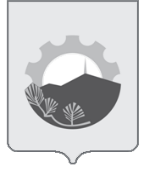 АДМИНИСТРАЦИЯ АРСЕНЬЕВСКОГО ГОРОДСКОГО ОКРУГА П О С Т А Н О В Л Е Н И Е15 февраля 2018 г.г.Арсеньев№114-па Председатель комиссии- первый заместитель главы администрации городского округа;Секретарь комиссии- главный специалист отдела содержания городских территорий управления жизнеобеспечения администрации городского округа;Члены комиссии:- начальник управления архитектуры и градостроительства администрации городского округа;- начальник управления жизнеобеспечения администрации городского округа;- заместитель начальника управления жизнеобеспечения администрации городского округа;- начальник  отдела содержания городских территорий управления жизнеобеспечения администрации городского округа;- главный специалист организационного управления администрации городского округа;Представители Думы Арсеньевского городского округа- 2 человека (по согласованию);Представитель политической партии «Единая Россия»- (по согласованию);Представитель общественной организации АГСП «Арсеньевский городской Совет пенсионеров» - орган общественной самодеятельности- ( по согласованию);Представитель молодежного совета Арсеньевского городского округа- (по согласованию);Представитель общероссийской общественной организации «Всероссийское общество инвалидов»- (по согласованию)